Acceso (acceso.ku.edu)Unidad 2, AlmanaqueArte callejero en EspañaDoa Oa crea un mural 'sostenible' en la Facultad de Bellas Artes [Universidad de Sevilla]La obra de Doa Oa, que es una chica, una grafitera, está muy vinculada con espacios protegidos, con temas de la naturaleza. Tiene un planteamiento de recuperación y un poco de espacio. A nosotros nos presentó algún proyecto ligado a algunas plantas que están como desapareciendo en el territorio autóctono de Sevilla. Pero finalmente nos quedamos con este boceto que nos parecía como muy completo y muy oportuno para el espacio que está ocupando. La joya de la corona del espacio de la araña que está situado en nuestro edificio principal (que están en el que estamos) está situado en la araña y bueno, tiene una programación que se selecciona por proyecto desde el año anterior. Se cierra la programación de todo el año y suelen ser exposiciones individuales con poquita gente, muy centrada quizás. Para nosotros, nuestra prioridad es darle a nuestro propio alumnado pues la primera, las primeras oportunidades, ¿no? Y bueno, el espacio pasillo y el espacio [donde] tenemos cafetería, otro espacio que le llamamos La Cueva son espacios alternativos para propuestas más eventuales de los alumnos más ligados a clases, ¿no? Van a llevar otro tipo de desarrollo más modesto.This work is licensed under a 
Creative Commons Attribution-NonCommercial 4.0 International License.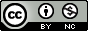 